УтверждаюДиректор УМВЦ________________Е.П. УточкинаУЧЕБНАЯ ПРОГРАММА(РАБОЧАЯ) по курсу«Самоменеджмент»Составил:преподаватель______________Махиня Л.М.Арсеньевский городской округ2014-2015гг.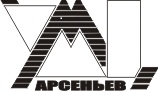 Муниципальное образовательное БЮДЖЕТНОЕ учреждениеУчебно-методический Центр